E1803700060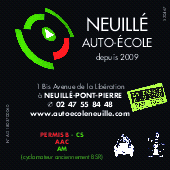 Programme de FormationFormation B78 vers B LES OBJECTIFS DE LA FORMATIONAcquérir des connaissances techniques, réglementaires, et de sécurité routière permettant de pouvoir conduire un véhicule de la catégorie B avec une boite manuellePROGRAMME DE LA FORMATIONAprès une évaluation préalable, la formation se décompose en deux séquences : Dans un trafic nul ou faible, l’élève doit acquérir les connaissances et les compétences suivantes :			Durée : 2 heuresComprendre le principe du point de patinage de l’embrayage et assurer sa mise en œuvre Etre en capacité de réaliser un démarrage en côte en toute sécuritéUne partie de cette séquence, limitée à une heure, peut-être réalisée sur simulateur notamment pour apprendre à utiliser la boite de vitesse manuelleCette séquence se déroule dans des conditions de circulation variées, simples et complexes. 					Durée : 5 heuresElle permet l’acquisition des compétences suivantes :Savoir utiliser la boite de vitesse manuelle de façon rationnelle et en toute sécurité dans des conditions de circulation précitées et adopter les techniques de l’éco-conduiteEtre en capacité de diriger le véhicule en adaptant l’allure et la trajectoire à l’environnement et aux conditions de circulation  PUBLIC VISE & PREREQUISAvoir 18 ansEtre titulaire du permis B mention B78Savoir lire et écrire la langue FrançaiseAvoir satisfait éventuellement à une évaluation préalableRESULTATS ATTENDUS	Avoir un niveau de conduite sécuritaire suffisant d’un véhicule avec boite manuelleE1803700060MOYENS TECHNIQUES ET PEDAGOGIQUESQUALIFICATION DES INTERVENANTS Enseignant de la conduite et de la sécurité routière diplômé et titulaire d’une autorisation d’enseigner en cours de validité.MOYENS PEDAGOGIQUES ET TECHNIQUES Méthodes actives adaptées à la formation des adultes.Alternance de théorie et de pratiqueSalles de cours équipées de moyens multimédia.Véhicules adaptés à l’enseignement.Fourniture de supports pédagogiques spécifiquesEVALUATION DE LA FORMATION & CONDITIONS DE REUSSITEFeuilles de présence émargées par les stagiaires pour les formations d’inscrivant dans le cadre de la formation professionnelleUn questionnaire est utilisé pour mesurer la satisfaction globale des stagiaires sur l’organisation, les qualités pédagogiques du formateur, les méthodes et supports utilisés…Conditions de réussite : satisfaire un examen blanc.SANCTION DE LA FORMATIONDélivrance d’une attestation de formation permettant de faire la demande d’obtention de titre « permis B » DUREE DE LA FORMATION ET MODALITES D’ORGANISATION7 heures de conduite minimumPRIX DE LA FORMATION 324€ T.T.CDATE(S) : Nous consulterINFORMATION HANDICAP Chaque situation de handicap étant unique, nous vous demandons de préciser à l’inscription votre handicap. Nous pourrons ainsi confirmer l’ensemble des possibilités d’accueil et de mise en œuvre de la formation. Pour toutes informations complémentaires, vous pouvez contacter https://www.automobile.ceremh.org/